Intake Form: Pregnancy	        Heavenly Star AcupunctureName: Name: Name: Date of birth: Date of birth: Months pregnant: Months pregnant: Months pregnant: Partner Status:Children: Occupation:	Occupation:	Occupation:	Phone:Phone:Address: Address: Email:Email:Preferred place of birth?Preferred place of birth?MidwifeDoulaMidwifeDoulaOther supportOther supportExerciseExerciseChief complaint (describe it in detail)Chief complaint (describe it in detail)Since?Since?Any treatment/therapy or medicine?Any progress?Anything which relieves or worsens the situation? Any treatment/therapy or medicine?Any progress?Anything which relieves or worsens the situation? Has it happened before?Has it happened before?Is it family related? Is it family related? Past history of diseases and medicine use (e.g. heart disease, diabetes, hypertension etc.) Past history of diseases and medicine use (e.g. heart disease, diabetes, hypertension etc.) Any family diseases?Any family diseases?Results of examinations by western medicine doctors? Results of examinations by western medicine doctors? Pregnancy to date?Pregnancy to date?Previous pregnancies?Previous pregnancies?Pregnancies in the familyPregnancies in the familyGynaecological operations/conditionsGynaecological operations/conditionsPreviously: Method of contraception?Menstruation – regular/irregular/stopped? Cycle length? Heavy/scanty bleeding? Dark or light in colour?Blood clots? Pre-menstrual tension? Period pains?Vaginal discharge? colour, odor, amount etc. Previously: Method of contraception?Menstruation – regular/irregular/stopped? Cycle length? Heavy/scanty bleeding? Dark or light in colour?Blood clots? Pre-menstrual tension? Period pains?Vaginal discharge? colour, odor, amount etc. General information General information General information General information General information How well do you sleep (dreams/nightmare), duration of sleep, waking rested etc.?Diet /appetite(vegan/vegetarian/ intolerances?)Digestion?Acid reflux/indigestionUrine – what colour, how frequent, do you need to get up in the night to urinate?Defecation – how often, what colour, what consistency, any strong odours, any undigested food?Drinks (prefer warm/cold?)Aversion to cold/hot weather/temperaturesSweating (day/night)Headache (location)Dizziness Nausea / vomiting Joints/muscular pain Alcohol useSmoking Drugs / joints useAccident/trauma Tiredness Stress levelsEmotional situationEyes: dry, itchy, poor sight, floaters, painful, tension etc.Ears: Tinnitus / deafness Smells: Notice any particular smells?Taste: Special taste in mouth? Heart beat rate (fast, slow, irregular?)Other information if any (hair loss, nails, skin etc.)Complexion (pale/red)Other concerns which you think are important to share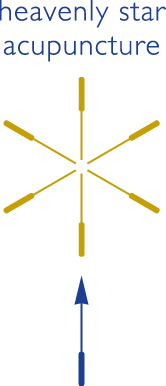 